Уважаемые Партнеры!Благодарим за проявленный интерес к технике AMAZONE! Компания ООО «ДальАгролига» является официальным дилером компании Amazone в Приморском и Хабаровском крае.Прицепная сеялка точного высева Amazone Precea 6000 Special  Механический привод дозирования посевного материала SpeedShaft и механическим приводом дозирования добрений с бесступенчатым редуктором (скорость до 12 км/ч).   Точная укладка семян благодаря идеальному дозированию через повышенное давление с коротким каналом подачи. Равномерная размещение за счет улавливающего каточка. Равномерные всходы благодаря идеальному формированию и обратному уплотнению посевной борозды посредством бороздообразователя. Вращающий момент дозирующего диска значительно ниже чем при обычных системах. Низкая подьемная сила трактора за счёт оптимизации центра тяжести.Ширина захвата 6 м, возможное междурядье 70, тяговая потребность от 150 л.с. При посеве на междурядье 70 см, количество высевающих аппаратов (сошников) 8 штук. Семенной бункер 55л. (8 шт.) Бункер под удобрения 1250 л.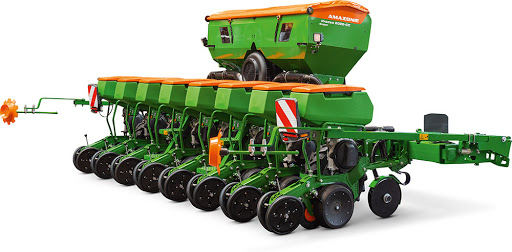 *Цена указана с учетом НДС, с доставкой в г. Уссурийск. КОМПЛЕКТАЦИЯ:Рама, опорные колеса 26x12-12 AS перед рамой, семенной бункер 55 л, механический привод дозирования посевного материала SpeedShaft и механическим приводом дозирования удобрений с бесступенчатым редуктором (скорость до 12 км/ч), механическая регулировка отсекателей двойников. Привод вентилятора гидравлический (необходимый поток масла 28 л/мин). Выносной воздухозаборник.Сошник PreTec - формирователь борозды с твердой наплавкой 16мм (для сахарной свеклы и рапса 12 мм), улавливающий каток 16мм (для сахарной свеклы и рапса 20 мм с чистиком), V-образные гладкие прикатывающие каточки360х33мм.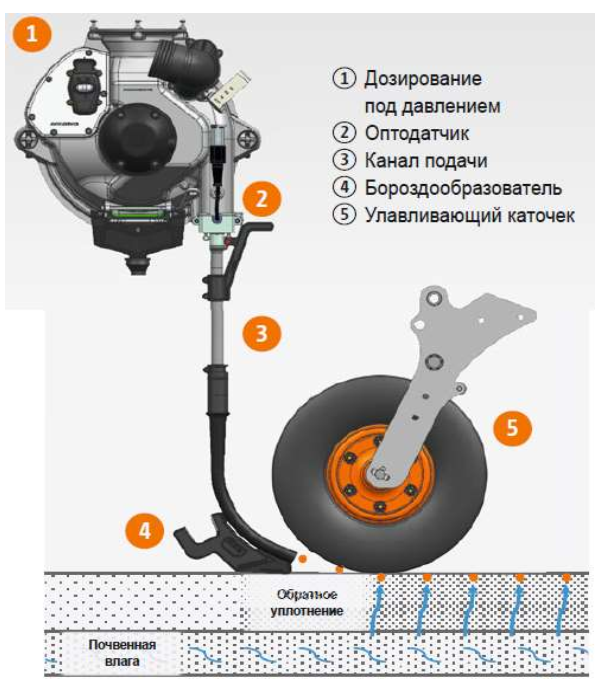 Бортовой компьютер "AmaCheck" (контроль заданной нормы, контроль двойников, счетчик гектаров, индикация скорости), консоль, датчик опустошения семенного бункера и бункера удобрений, навеска KAT 2/3N, гидравлически складываемые маркеры, светоотражающие катафоты сзади (для 6м).№ п/пНаименованиеКол-воЦена*, Евро1Сеялка точного высева Amazone Precea 6000 Special  (RUPR204)  169 394,00 €